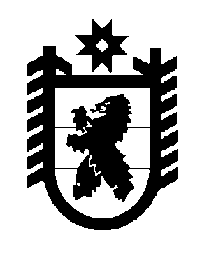 Российская Федерация Республика Карелия    ПРАВИТЕЛЬСТВО РЕСПУБЛИКИ КАРЕЛИЯРАСПОРЯЖЕНИЕот  21 июня 2016 года № 459р-Пг. Петрозаводск В соответствии с постановлением Правительства Республики Карелия 
от 9 июля 2013 года № 218-П «Об утверждении Порядка отнесения муниципальных образований в Республике Карелия к территориям инвестиционного стимулирования»:Отнести к территориям инвестиционного стимулирования на 2016 – 2017 годы следующие поселения, входящие в состав муниципальных районов:Беломорский муниципальный район:1) Сумпосадское сельское поселение;2) Сосновецкое сельское поселение;3) Летнереченское сельское поселение.Калевальский муниципальный район:4) Калевальское городское поселение;5) Юшкозерское сельское поселение;6) Луусалмское сельское поселение;7) Боровское сельское поселение.Кемский муниципальный район:8) Кривопорожское сельское поселение;9) Рабочеостровское сельское поселение.Кондопожский муниципальный район:10) Кондопожское городское поселение;11) Кяппесельгское сельское поселение;12) Курортное сельское поселение.Лахденпохский муниципальный район:13) Куркиёкское сельское поселение;14) Мийнальское сельское поселение;15) Хийтольское сельское поселение.Лоухский муниципальный район:16) Пяозерское городское поселение;17) Амбарнское сельское поселение;18) Кестеньгское сельское поселение;19) Плотинское сельское поселение.Медвежьегорский муниципальный район:20) Пиндушское городское поселение;21) Повенецкое городское поселение;22) Толвуйское сельское поселение;23) Чёлмужское сельское поселение;24) Паданское сельское поселение.Муезерский муниципальный район:25) Ледмозерское сельское поселение;26) Суккозерское сельское поселение;27) Воломское сельское поселение;28) Лендерское сельское поселение;29) Пенингское сельское поселение;30) Ребольское сельское поселение;31) Ругозерское сельское поселение.Олонецкий муниципальный район:32) Куйтежское сельское поселение;33) Мегрегское сельское поселение;34) Видлицкое сельское поселение;35) Ильинское сельское поселение;36) Туксинское сельское поселение;37) Коткозерское сельское поселение;38) Коверское сельское поселение.Питкярантский муниципальный район:39) Салминское сельское поселение;40) Ляскельское сельское поселение;41) Харлуское сельское поселение.Прионежский муниципальный район:42) Деревянкское сельское поселение;43) Ладвинское сельское поселение;44) Мелиоративное сельское поселение;45) Ладва-Веткинское сельское поселение;46) Гарнизонное сельское поселение;47) Шокшинское вепсское сельское поселение.Пряжинский муниципальный район:48) Чалнинское сельское поселение;49) Матросское сельское поселение;50) Эссойльское сельское поселение.Пудожский муниципальный район:51) Пудожское городское поселение;52) Пяльмское сельское поселение;53) Куганаволокское сельское поселение;54) Кубовское сельское поселение;55) Шальское сельское поселение;56) Авдеевское сельское поселение;57) Кривецкое сельское поселение;58) Красноборское сельское поселение.Сегежский муниципальный район:59) Надвоицкое городское поселение;60) Чернопорожское сельское поселение.Сортавальский муниципальный район:61) Вяртсильское городское поселение;62) Хелюльское городское поселение;63) Хаапалампинское сельское поселение;64) Кааламское сельское поселение.Суоярвский муниципальный район:65) Поросозерское сельское поселение;66) Найстенъярвское сельское поселение;67) Вешкельское сельское поселение.2. Признать утратившим силу распоряжение Правительства Республики Карелия от 5 июня 2014 года № 316р-П (Собрание законодательства Республики Карелия, 2014, № 6, ст. 1071).ГлаваРеспублики Карелия	А.П. Худилайнен